   POLITYभारत में संघवादName: 					  Test Series –7 th				Batch:Time- 30 min.										M.M– 501- निम्न में से कौन सा राज्य स्वायत्तता का सशक्त नायक रहा है?
(a) केरल  	(b) पश्चिम बंगाल 	(c) पंजाब  	(d) उपर्युक्त सभी
2- भारतीय संविधान में कितनी अनुसूचियां हैं?
(a) सात  (b) नौ  (c) दस  (d)  बारह
3- निम्न में से किस राज्य के पिछडे क्षेत्रों में प्रशासन के स्तर को ऊंचा उठाने के लिए संविधान विशेष अनुदान हेतु प्रावधान बनाता है?
(a) असम (b) जम्मू कश्मीर (c) नागालैण्ड (d) उपर्युक्त सभी4- विभिन्न राज्यों को दिये जाने वाले विशेष अनुदानों की रकम निर्धारित की जाती है-
(a) संसद  (b) राष्ट्रपति (c) नियंत्रक तथा महालेखा परीक्षक (d) योजना आयोग5- भारत का संविधान वितीय राष्ट्र के वित्तीय संसाधनों का विभाजन करता है:
(a) केन्द्र के पक्ष में (b) राज्यों के पक्ष में (c) केन्द्र व राज्यों के पक्ष में (d) इनमें से कोई नहीं
6- निम्न में से कौन-सा सही नहीं है?
(a) वित्तीय आपातकाल के दौरान संघ सरकार जैसे आवश्यक समझे वित्तीय तात्पर्यित के भंडारों तथा अन्य सुरक्षा उपायों के निरीक्षण के लिए राज्यों को निर्देश दे सकती है।
(b) वित्तीय आपातकाल के दौरान उच्च न्यायालय के न्यायाधीशों समेत राज्य के सिविल कर्मचारियों के वेतन एवं भत्तों को घटाया जा सकता है।
(c) वित्तीय आपातकाल के दौरान राज्य विधायिकाओं को धन विधेयक पारित करने की अनुमति नहीं होती है।
(d)वित्तीय आपातकाल के दौरान राज्यों से उनकी विधायिकाओं द्वारा पारित सभी धन विधेयकों को राष्ट्रपति द्वारा विचारने के लिए आरक्षित रखने की अपेक्षा की जाती है।
7- संघ सरकार अंतर्राज्यीय परिषद की स्थापना कर सकती है:
(a) विभिन्न राज्यों के मध्य अथवा केन्द्र एवं राज्यों के मध्य विवादों के निपटान हेतु
(b) विभिन्न राज्यों की नियोजन गतिविधियों के समंवयन हेतु
(c) केन्द्र सरकार एवं राज्यों के मध्य राजस्व  वितरण हेतु
(d) इनमें से कोई नहीं
8- केन्द्र व राज्य के संबंधों पर वित्तीय आपातकाल का क्या प्रभाव होता है:
(a) उच्च न्यायालय के न्यायाधीशों को छोडकर, राष्ट्रपति सभी राज्य सेवकों के वेतन में कमी कर सकता है।(b) उच्च न्यायालय के न्यायाधीशों समेत, राष्ट्रपति सभी राज्य सेवकों के वेतन में कमी कर सकता है।	(c) धन विधेयकों को लागू करने के अधिकार से राज्य विधायिकाओं को वंचित कर दिया जाता है।
(d) इनमें से कोई नहीं
9- संविधान विशेष अनुदानों के लिए किस राज्य के लिए प्रावधान बनाता है:
(a) पंजाब के लिए उसके गेहूं निर्यात के एवज में (b) असम को उसके जूट निर्यात के लिए
(c) जम्मू-कश्मीर को उसके चावल के लिए
(d) उपर्युक्त सभी राज्यों को उनकी उल्लेखित सामग्री के लिए
10. संघ सरकार के कुछ प्रकार्यों को राष्ट्रपति राज्य को सौंप सकता है:
(a) भारत के सर्वोच्च न्यायालय की सहमति से (b) राज्य के राज्यपाल की सहमति से
(c) राज्य सरकार की सहमति से(d) राज्य सरकार की सहमति  के बिना
11. न्यायिक क्षेत्रों में राज्यों का:
(a) सर्वोच्च न्यायालय के न्यायाधीशों की नियुक्ति में महत्वपूर्ण कथन होता है
(b) उच्च न्यायालय के न्यायाधीशों की नियुक्ति में महत्वपूर्ण कथन होता है
(c) सर्वोच्च अथवा उच्च न्यायालयों के न्यायाधीशों की नियुक्ति अथवा पदच्युति में कोई महत्वपूर्ण कथन नहीं होता(d) सर्वोच्च अथवा उच्च न्यायालयों के न्यायाधीशों की नियुक्ति के साथ पदच्युति में भी महत्वपूर्ण कथन होता है।
12- केन्द्र सरकार राज्यों को वित्तीय सहायता किसकी सिफारिशों के आधार पर देती है?
(a) भारत के राष्ट्रपति की
(b) भारत के नियंत्रक व महालेखा परीक्षक की
(c) योजना आयोग की
(d) वित्त आयोग की
13- वित्तीय क्षेत्र में संविधान:
(a) केन्द्र व राज्यों के मध्य वित्त का न्यायसंगत वितरण करता है
(b) राज्यों के पक्ष में वित्त का वितरण करता है
(c) केन्द्र के पक्ष में वितरण करता है
(d) कोई वितरण ना करते हुए ऐसा वित्त आयोग द्वारा निर्धारित करने के लिए छोड देता है
14- भारत के संविधान ने भारत को बताया है:
(a) एक स्वैच्छिक फेडरेशन
(b) एक फेडरेशन ( राज्यसंघ) (c) राज्यों का एक संघ (यूनियन)
(d) एक अर्ध-फेडरल व्यवस्था
15- भारतीय संविधान किस प्रतिमान पर आधारित है:
(a) संयुक्त राज्य अमेरिका
(b) कनाडा(c) ऑस्ट्रेलिया
(d) सोवियत यूनियन16- भारतीय दल की निम्न में कौन-सी विशेषता गलत लिख गई है?
(a) एक लिखित संविधान
(b) एक स्वतंत्र न्यायपालिका
(c) संघ व राज्यों के मध्य शक्तियों का वितरण (d) दोहरी नागरिकता
17- भारतीय संविधान निर्माताओं ने संघीय प्रणाली को अपनाया क्योंकि-
(a) यह सरकार की प्रचलित व्यवस्था थी
(b) भारतीय स्वतंत्रता अधिनियम 1947के तहत संघात्मक तंत्र को अपनाया उनके लिए अनिवार्य था
(c) देश में पाई जाने वाली जातियों,धर्मो की विविधता के चलते
(d) प्राचीनकाल में प्रचलित सरकारों की प्रथा से कदम मिलाने के लिए
18- भारत का संविधान है:
(a) अत्यधिक कठोर
(b) अत्यधिक लचीला
(c) कठोरता व लचीलापन का संयोजन
(d) ना ही कठोर, ना लचीला
19- भारतीय संघ की विशेषताओं के बारे में निम्न में से कौन-सा कथन गलत लिखा गया है?
(a) यह राज्यों को राज्य सभा में समान प्रतिनिधित्व प्रदान करता है
(b) यह एक स्वतंत्र न्यायपालिका की व्यवस्था देता है।
(c) इसका एक लिखित संविधान है
(d) यह केन्द्र व राज्यों के मध्य शक्तियों का विभाजन करता है
20. भारत के संविधान ने केन्द्र व राज्यों के मध्य शक्तियों का वितरण किया है:
(a) शक्तियों को दो सूचियों में विभाजित कर
(b) शक्तियों को तीन सूचियों में विभाजित कर
(c) केन्द्र की शक्तियों को स्पष्ट करते हुए शेष को राज्यों के लिए छोड दिया
(d) राज्यों की शक्तियों को स्पष्ट करते हुए शेष को केन्द्र के लिए छोड दिया
21- वे विषय जिनमें केन्द्र सरकार को विशिष्ट शक्तियों प्राप्त हैं, निहित है:
(a) यूनियन सूची में  	(b) फेडरल सूची में  	(c) केन्द्र सूची में  		(d) समवर्ती सूची में
22- वे विषय जिनमें राज्य सरकार को विशिष्ट शक्तियां प्राप्त हैं, निहित हैं:
(a) समवर्ती सूची में  	(b) राज्य सूची में 		(c) प्रांतीय सूची में 	(d) इनमें से कोई नहीं
23- वे विषय जिनमें केन्द्र व राज्य सरकार दोनों विधि निर्माण कर सकती हैं, निहित हैं:
(a) संघ सूची में  		(b) राज्य सूची में 		(c) समवर्ती सूची में  	(d) अवशिष्ट सूची में
24- भारतीय संविधान के तहत अवशिष्ट शक्तियां निहित की गई हैं:
(a) केन्द्र में (b) राज्यों में (c) केन्द्र व राज्यों के मध्य समान रूप से (d) इनमें से कोई नहीं
25- अवशिष्ट शक्तियों का अर्थ है:
(a) वे शक्तियां जो तीनों सूचियों में से किसी में ही भी स्थित नहीं है- संघ सूची, राज्य सूची, तथा समवर्ती सूची
(b) वे शक्तियां (समान विषयों से सम्बन्धित) जिन पर केन्द्र तथा राज्य, दोनों सरकारों को कानून बनाने का अधिकार प्राप्त है
(c) राष्ट्रीय आपातकाल से निपटने के लिए राष्ट्रपति में निहित हैं
(d) इनमें से कोई नहीं
26- संघ सूची में निहित हैं:
(a) 97 विषय  (b) 66 विषय  (c) 47 विषय  (d) 105 विषय
27- राज्य सूची में निहित हैं:
(a) 66 विषय  (b) 57 विषय  (c) 99 विषय  (d) 97 विषय
28- समवर्ती सूची में निहित हैं:
(a) 35 विषय  (b) 47 विषय (c) 66 विषय  (d) अनिर्दिष्ट संख्या में विषय29-शिक्षा, जो आरंभ में एक राज्य विषय था, उसे समवर्ती सूची में स्थानांतरित कर दिया गया:
(a) 24वे संशोधन द्वारा 		(b) 25वे संशोधन द्वारा (c) 42वें संशोधन द्वारा 		(d) 44वे संशोधन द्वारा30- समवर्ती सूची के किसी विषय पर राज्य एवं संघ कानून के बीच टकराव में :
(a) राज्य का कानून अभिभावी होगा
(b) संघ कानून अभिभावी होगा
(c) दोनों कानून रद्द हो जायेंगे
(d) इनमें से कोई नहीं
31- किसी समवर्ती विषय पर राज्य कानून को संघ कानून पर वरीयता हो सकती है यदि:
(a) वह उससे पहले पारित हुआ हो
(b) सर्वोच्च न्यायालय ऐसी घोषणा करे
(c) विधेयक को राष्ट्रपति की सहमति के लिए आरक्षित रखा गया हो और उसे, समान विषय पर संसद द्वारा कानून लागू करने से पहले ही राष्ट्रपति प्राप्त हो गई हो
(d) इनमें से कोई नहीं
32- भारत का संविधान बनता है:
(a) एक अशक्त केन्द्र
(b) एक सर्वव्यापी केन्द्र
(c) एक सशक्त केन्द्र
(d) एक ऐसा केन्द्र जो सामान्य समय में अशक्त है लिकिन आपातकाल के दौरान सशक्त है
33- भारतीय संविधान का अधिकांश भाग संशोधित किया जासकता है:
(a) अकेली संसद द्वारा
(b) अकेले राष्ट्रपति द्वारा
(c) राज्य के केबिनेट के साथ संसद द्वारा
(d) अकेली राज्य विधायिकाओं द्वारा
34- भारतीय राज्य्संघ प्रणाली को एकात्मक प्रणाली में परिवर्तित किया जा सकता है:
(a) राष्ट्रीय आपातकाल के दौरान
(b) यदि दो तिहाई बहुमत द्वारा संसद ऐसा करने का निश्चय करता है
(c) यदि दो तिहाई राज्यों को विधायिकाएं इस प्रस्ताव के लिए एक संकल्प प्रस्ताव पारित करती है
(d) आम चुनाव के समय पर
35- भारतीय संविधान की गैर संघात्मक विशेषता के रूप में कौन सा कथन गलत है?
(a) यह संपूर्ण देश के लिए एकल न्यायपालिका की व्यवस्था देता है
(b) यह सम्पूर्ण देश के लिए सार्वजनिक रूप से अखिल भारतीय सेवाओं की व्यवस्था देता है (c) एह राज्य सभा में राज्यों को समान प्रतिनिधित्व प्रदान करता है
(d) वह एक सशक्त केन्द्र प्रदान करता है
36- भारत में संविधान के संशोधन की प्रक्रिया आरंभ की जाती है:
(a) केवल केन्द्र द्वारा
(b) केवल राज्यों द्वारा
(c) केन्द्र तथा राज्य दोनों द्वारा
(d) राज्यों के बहुमत की स्वीकृति से केन्द्र द्वारा
37- भारत में संघ एवं राज्यों के संबंध नियंत्रित होते हैं:
(a) इस संदर्भ में संसद द्वारा पारित किए गए कानून के द्वारा
(b) संविधान के प्रावधान के द्वारा (c) विश्व के अन्य राज्य्संघों में प्रचलित प्रथाओं के द्वारा(d) इनमें से कोई नहीं
38- केन्द्र सरकार राज्य सूची के किसी विषय पर कानून बना सकती है:
(a) यदि संसद एक प्रस्ताव पारित कर यह घोषणा करती है कि ऐसा करना राष्ट्र हित में आवश्यक है
(b) यदि राष्ट्रपति, राष्ट्रपति की दलील पर इस प्रभाव की एक ओर एक अध्यादेश जारी करता है
(c) यदि सर्वोच्च न्यायालय संसद को आवश्यक अधिकार प्रदान करता है
(d) यदि राज्य सभा 2/3 बहुमत से एक प्रस्ताव इस घोषणा के साथ पारित करती है कि राज्य सूची में कोई विषय विशेष राष्ट्रीय महत्व का है
39- संसद राज्य सूची में किसी विषय पर कानून बना सकती है:
(a) जब आंतरिक कलह अथवा वाह्य आक्रमण के आधार पर राष्ट्रपति द्वारा आपातकाल की घोषणा की जाती है
(b) यदि संवैधानिक तंत्र के बिगड जाने के कारण आपातकाल की घोषणा के दौरान राष्ट्रपति संसद को ऐसा करने का अधिकार प्रदान करता है
(c) किसी भी राष्ट्र अथवा राष्ट्रों के साथ कोई संधि, समझौते अथवा प्रथा को क्रियांवित करने के लिए
(d) उपर्युक्त सभी परिस्थितियों के तहत
40- संघ सरकार राज्य्र सरकार को निर्देश दे सकती है:
(a) केवल संघ सूची के विषयों के संबंध में
(b) केवल समवर्ती सूची के विषयों के संबंध में
(c) राज्य सूची के विषयों के संबंध में भी
(d) इनमें से कोई नहीं
41- यदि राज्य उनकी प्रशासनिक शक्तियों के प्रयोग के संदर्भमें केन्द्र सरकार के निर्देशों को पूर्ण करने में असफल हो जाते हैं तो:
(a) राष्ट्रपति राज्यपाल को राज्य मंत्रिपरिषद को बर्खास्त करने के निर्देश दे सकता है
(b) राष्ट्रपति इन निर्देशों के क्रियांवयन हेतु रिजर्व (आरक्षित) पुलिस बल को राज्य में भेज सकता है
(c) राष्ट्रपति अपने निर्देशों के क्रियांवयन के लिए सेना को भेज सकता है
(d) राष्ट्रपति राज्य में राष्ट्रपति शासन लागू कर सकता है और सरकार की समस्त शक्तियां केन्द्र को सौंप सकता है42- भारतीय संविधान की गैर संघात्मक विशेषता के रूप में निम्न में से कौन सा कथन गलत है
(a) यह संपूर्ण देश के लिए एकल न्यायपालिका की व्यवस्था देता है
(b) यह सार्वजनिक रूप से अखिल भारतीय सेवाओं की व्यवस्था देता है
(c) यह राज्य सभा में राज्यों को समान प्रतिनिधित्व प्रदान करता है
(d) यह एक सशक्त केन्द्र का निर्माण करता है
 निश्चयन तथा तर्क पैटर्न (Assertion (A) and Reason (R) Patterns)निर्देश :(a) दोनों A तथा R सही हैं और RA का उचित स्पष्टीकरण है (b)  दोनों A तथा R सही हैं और RA का उचित स्पष्टीकरण नहीं	है (c) A सही है लेकिन R गलत है (d) A गलत है लेकिन R सही है43- निश्चयन	(A भारत के संविधान का अनुच्छेद 1 कहता है,”भारत राज्यों का एक संघ होगा।
    तर्क	         R (प्रशासनिक क्षेत्र में, राज्य केन्द्र के अधीन हैं।
44- निश्चयन	A( : भारत का संविधान संघात्मक वित्त की एक जटिल प्रक्रिया प्रदान करता है।
    तर्क	         R( : संघ एवं राज्यों में वित्तीय संबंधों का इसमें एक अलग अध्याय निहित है।
45- निश्चयन	(A( : संविधान, संघ से राज्यों को सहायतार्थ अनुदान की व्यवस्था भी प्रदान करता है।
    तर्क	         (R( : इस प्रकार के अनुदानों की संख्या दिन प्रतिदिन बढती जा रही है।
46- निश्चयन	(A( : भारत का राष्ट्रपति एक वित्त आयोग की नियुक्ति के लिए प्राधिकृत है।
    तर्क	         (R( : भारत में, वित्त आयोग संघ व राज्यों के वित्तीय संबंधों के लिए प्राधिकृत है।
47- निश्चयन	(A(: संविधान, वित्तीय क्षेत्र में संघ सरकार को स्थिर व सशक्त बनाता है।
    तर्क	         (R( : यह सकल रूप में देश के द्रुत विकास तथा अनुदार एवं स्थानीय प्रवृत्तियों की जांच के लिए 	आवश्यक है।
48- निश्चयन	(A( : केन्द्र राष्ट्र की कुल वित्तीय स्थिरता के प्रभार में रहता है।
    तर्क	         (R( : यह वित्तीय आपातकाल के प्रावधान से स्पष्ट है, जिसे केन्द्र संविधान द्वारा प्रदत्त व्यवस्था के अनुसार घोषित कर		सकता है।
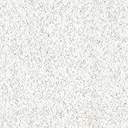 